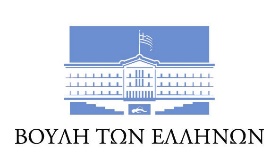 Αθήνα, 9 Σεπτεμβρίου 2022ΕΡΩΤΗΣΗΠρος τον Υπουργό Εσωτερικών, κ. Μάκη ΒορίδηΘέμα : «Αντιμέτωποι με αλματώδη αύξηση στο κόστος ύδρευσης οι κάτοικοι του Ελαιώνα Φωκίδας»Ο Ελαιώνας Φωκίδας (τέως Τοπόλια), μια κοινότητα χτισμένη στους πρόποδες του Παρνασσού, με πολύ πράσινο και άφθονα νερά (δικές της πηγές εντός της κοινότητας από τις οποίες πίνουν νερό καθημερινά οι κάτοικοι), βρίσκεται μόλις έξι χιλιόμετρα από την Άμφισσα, πρωτεύουσα του Δήμου Δελφών. Το τελευταίο διάστημα, οι κάτοικοι της κοινότητας είναι αγανακτισμένοι, εξαιτίας της μεγάλης αύξησης που επιβλήθηκε στους λογαριασμούς Ύδρευσης - Αποχέτευσης και τη μη επίλυση του ζητήματος από τον Δήμο Δελφών.Η κοινότητα υδρεύεται από τις δικές της πηγές, Αϊλιώσας και Αγίου Νικολάου με φυσική ροή (δηλαδή χωρίς έξοδα αντλιοστασίου ή διυλιστηρίου). Άρα τα μόνα έξοδα ύδρευσης, είναι η επισκευή κάποιας πιθανής βλάβης δικτύου, αν και όποτε προκύψει, ο καθαρισμός των δύο δεξαμενών ύδρευσης, μια φορά το χρόνο -που και αυτή σύμφωνα με τους κατοίκους δεν γίνεται κάθε χρόνο όπως κανονικά θα έπρεπε- καθώς και τα έξοδα καταμέτρησης υδρομετρητών. Επίσης, στον Ελαιώνα λειτουργεί ολοκληρωμένο αποχετευτικό δίκτυο με φυσική ροή, που καταλήγει σε απορροφητικές δεξαμενές εκτός οικισμού, χωρίς να συνδέονται με τον βιολογικό καθαρισμό Άμφισσας. Έως το τέλος του 2020, οι λογαριασμοί των κατοίκων για την Ύδρευση – Αποχέτευση ήταν περί τα 32 ευρώ το χρόνο, για κατανάλωση νερού έως και 480 κυβικά (40 κυβικά x 12 μήνες). Από τον Αύγουστο 2021 ωστόσο, ο Δήμος Δελφών άλλαξε άρδην την τιμολογιακή πολιτική, άρχισε να χρεώνει από το πρώτο κυβικό νερού και εντέλει το κόστος ύδρευσης – αποχέτευσης έχει αυξηθεί έως και 500%. Το αποτέλεσμα είναι, ότι το ετήσιο κόστος για κάθε νοικοκυριό, το οποίο ανερχόταν στα 32 ευρώ, σήμερα να φτάνει έως και τα 200 ευρώ. Ένα κόστος που καθιστά το νερό της κοινότητας κατά πολύ ακριβότερο ακόμα και από το αντίστοιχο κόστος της ΕΥΔΑΠ στην Αθήνα. Να σημειωθεί δε, ότι οι κάτοικοι του χωριού είναι στην πλειοψηφία τους χαμηλοσυνταξιούχοι και η υπέρμετρη αύξηση του κόστους στο νερό καθιστά την επιβίωση τους δυσχερέστατη. Κατόπιν αυτών, οι κάτοικοι του Ελαιώνα συγκέντρωσαν 204 υπογραφές διαμαρτυρίας οι οποίες στάλθηκαν στο Δήμο Δελφών ζητώντας την μείωση του κόστους ύδρευσης και αποχέτευσης εδώ και δυο μήνες, χωρίς μέχρι στιγμής να έχουν πάρει απάντηση.Κατόπιν αυτών, ερωτάται ο αρμόδιος Υπουργός :Πού οφείλεται η κάθετη αύξηση στο κόστος ύδρευσης-αποχέτευσης στην Κοινότητα Ελαιώνα Φωκίδας και ποιο το νόμιμο έρεισμά της; Έχει προβεί ο Δήμος Δελφών σε έλεγχο της τιμολόγησης Ύδρευσης – Αποχέτευσης σε περιπτώσεις όπου διαπιστώνονται τεράστιες αποκλίσεις στο κόστος που επωμίζονται οι κάτοικοι; Προτίθεται ο Δήμος Δελφών να προβεί σε διορθωτικές παρεμβάσεις στην τιμολογιακή πολιτική ύδρευσης-αποχέτευσης, λαμβάνοντας υπ’όψιν περιπτώσεις όπως του Ελαιώνα Φωκίδας, όπου ύδρευση και αποχέτευση λειτουργούν με φυσική ροή χωρίς κόστος άντλησης;Οι Ερωτώντες ΒουλευτέςΔημήτρης ΚωνσταντόπουλοςΓιώργος Μουλκιώτης